					Myślenice, dn. 19.11.2020 r.Biuro Zamówień Publicznych Sprawa nr:  BZP/271/60/2020odpowiedzi na pytaniadotyczy „Dostawa worków do prowadzenia selektywnej zbiórki odpadów komunalnych w roku 2021”.Czy określenie „wypustki do wiązania” określają popularną odrywalną tasiemkę do zawiązywania umieszczoną w dolnej części worka? Jeśli nie, to czy zamawiający dopuszcza takie rozwiązanie.Proszę o informację dotyczącą sposobu wiązania worka Państwo zaznaczyli, że worki mogą posiadać "dodatkowe uszy lub wypustki do wiązania lub taśma sciągająca" Nasze pytanie czy mogą być to worki z tasiemką umieszczoną w zakładce bocznej worka? Wówczas klient odrywa tasiemkę z zakładki i może zawiązać sobie worek. Tasiemka spełnia swoją funkcję, a jest to dużo tańsza opcja od tasiemki w tunelu worka.  Odp:  Zamawiający nie dopuszcza wiązania tasiemką. Zamawiający dopuszcza jedynie dodatkowe uszy lub wypustki do wiązania lub taśma sciągająca w tunelu worka. Przez wypustki do wiązania rozumie się w zakończenie (obcięcie) worka w formie fali (sinusoidy)  w wyniku którego powstają wypustki pozwalające na zawiązanie worka. (jak na zdjęciu poniżej) 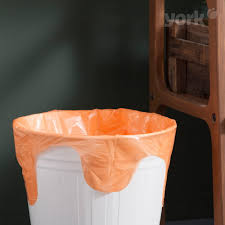 Mam zapytanie dotyczące przedmiotu zamówienia – dokładnie o sposób wiązania worka. Taśma ściągająca (chodzi o taśmę w tunelu na górze worka), czy może być także taśma w zakładce bocznej – dołączona luzem do worka – do wiązania ?Odp. Tak, chodzi o taśmę w tunelu na górze worka.Czy zamawiający dopuszcza worki z uszami typu t-shirt, które są odrywane z rolki? Worki t-shirt są bardzo praktyczne, dzięki "uszom" użytkownik może zawiesić je w dowolnym miejscu, np. na ścianie i w łatwy sposób otwierać i zamykać.Odp: Worki z uszami typu t-shirt są dopuszczone. Dopuszcza się też worki odrywane z rolki – szczegóły w odpowiedzi na pytanie nr 5Zamawiający wymaga, aby worki były pozbawione perforacji tj. były konfekcjonowane bez konieczności odrywania. Taki sposób konfekcji jest jednak droższy ze względu na zwiększony odpad produkcyjny, zatem Wykonawcy mogliby zaproponować lepszą cenę za worki konfekcjonowane z perforacją. Czy w związku z tym Zamawiający dopuści worki konfekcjonowane z perforacją?Odp: Zamawiający dopuszcza worki odrywane z rolki (wzdłuż perforacji) pod warunkiem, że na rolce będzie nie więcej niż 20szt. worków.  Wobec powyższego  zmienia się w Ogłoszeniu o zamówieniu w pkt III ust. 1 pkt część „Wymagania wspólne”, które otrzymuje brzmienie:„Wymagania wspólneZamawiający nie określa szczególnego koloru nadruku, ważnym jest aby był on widoczny  na tle koloru worka.  Wydruk ma być z jednej strony worka i 1(jeden) nadruk na worku. Sposoby wiązania worka: dodatkowe uszy lub wypustki do wiązania lub taśma sciągająca.Worki  pojedyncze muszą być składane lub nawinięte na rolce zawierającej nie więcej niż 20 worków . Worki odrywane z rolki (wzdłuż perforacji) na rolce zawierającej nie więcej niż 20 worków.Dostawy sukcesywne nie częściej niż 1 raz w miesiącu w ilości wskazanej przez Zamawiającego.”W jaki sposób można przesyłać oferty cenowe dotyczące dostaw worków do prowadzenia selektywnej zbiórki odpadów komunalnych w roku 2021. Odp. Postępowanie prowadzone jest w trybie licytacji elektronicznej. Oferty składane będą dopiero podczas trwania licytacji. Szczegóły pod linkiem http://przetargi.propublico.pl/ogloszeniaszczegoly.aspx?masterpage=emptymasterpage&id=50967Udzielone wyjaśnienia i zmiana są obowiazujące